Publicado en Madrid el 05/06/2020 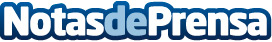 BNP Paribas Fortis elige a Worldline para poner en marcha y operar su Contact Service Center omnicanalWorldline líder europeo en  medios de pago y servicios transaccionales, ha firmado un contrato para varios años con BNP Paribas Fortis, una institución financiera líder en Bélgica y en toda Europa. En virtud de este acuerdo, Worldline pondrá en marcha y operará el Contact Service Center (CSC) omni-canal de BNP Paribas Fortis utilizando WL ContactDatos de contacto:Paula Espadas620 059 329Nota de prensa publicada en: https://www.notasdeprensa.es/bnp-paribas-fortis-elige-a-worldline-para Categorias: Finanzas Madrid E-Commerce Software Dispositivos móviles http://www.notasdeprensa.es